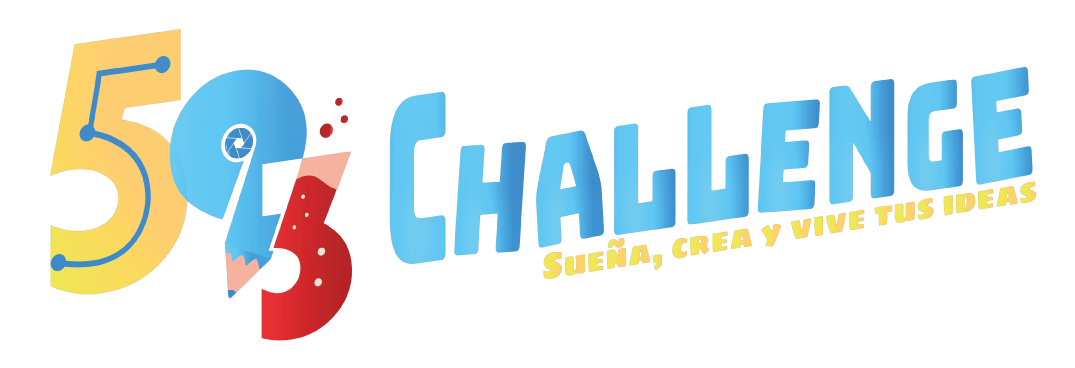  Reporte de Proyecto: Emprendimiento digital Descripción de la idea de negocio  (Producto o servicio)  Descripción de la problemática Descripción de la solución (propuesta de valor): Como su producto o servicio resuelve la problemática según las características únicas que posee. Misión y visión del proyectoObjetivos del proyectoConsidere un objetivo principal y dos objetivos específicos para su proyectoPlan de mercadoDescriba el perfil del cliente potencial (Demográfico - Geográfico - Psicográfico y Comportamental)Plan de Marketing Producto - Precio - Plaza - Promoción (Estrategias que se utilizará para comercializar el producto)Plan Operativo Recursos (tangibles y no tangibles - humanos - intelectuales) que se necesitarán para ejecutar las operaciones del negocio. Plan financiero Descripción de los costos fijos y variables. Margen de ganancia. Proyecciones de ventas del proyecto.   Análisis de resultados. De acuerdo a lo antes descrito en cada parte del plan de negocios, defina la viabilidad del proyecto.Conclusiones y recomendaciones Considerando el análisis de resultados, cuáles serían las posibles recomendaciones o sugerencias que usted podría aportar para futuros emprendedores. Descargo de autoría y consentimiento de exposición en mediosNosotros, (escribir los nombres y apellidos de participantes y coach) _____________________________________________________________________, participantes del 593 Challenge, declaramos como propias  la autoría y originalidad de las ideas presentadas en el proyecto y en este reporte, así como hacernos responsables de que no existan derechos de terceros sobre las mismas, y de cualquier reclamo que por derechos de autor pudieran formularse. Así mismo, damos nuestro consentimiento para que los medios de comunicación y/o el comité organizador de 593 Challenge filmen/fotografíen/entrevisten al equipo durante la jornada de participación y que utilicen estas imágenes, fotografías, trabajos, así como grabaciones de voz y video para fines promocionales y educativos, como en publicaciones, carteles, folletos, boletines, redes sociales y sitios web. Ni los organizadores del 593 Challenge o la Unidad Educativa Mariscal Sucre, en calidad de organizadores, serán propietarios o tendrán derecho alguno sobre las ideas usadas en los proyectos estudiantiles presentados en el encuentro.Nombre del proyecto:Nombre del proyecto:Integrantes:Docente guia:Área:Misión: Visión: Objetivo general: Objetivos específicos: 1)2) 